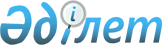 О поэтапном переходе к применению в электронном виде документов при международных автомобильных перевозках грузов в Евразийском экономическом союзеРекомендация Коллегии Евразийской экономической комиссии от 27 декабря 2023 года № 41.
      Коллегия Евразийской экономической комиссии в соответствии с пунктом 30 плана мероприятий ("дорожной карты") по реализации Основных направлений и этапов реализации скоординированной (согласованной) транспортной политики государств – членов Евразийского экономического союза на 2021 – 2023 годы, утвержденного распоряжением Евразийского межправительственного совета от 20 августа 2021 г. № 15, в целях упрощения организации международных автомобильных перевозок грузов, снижения затрат и внедрения электронного документооборота в указанной сфере:
      рекомендует государствам – членам Евразийского экономического союза (далее – государства-члены) с даты опубликования настоящей Рекомендации на официальном сайте Евразийского экономического союза рассмотреть возможность принятия мер: 
      по взаимному признанию электронных документов при международных автомобильных перевозках грузов;
      по определению согласованных, основанных на международных стандартах подходов к реализации электронного документооборота, в том числе с третьими странами, при осуществлении международных автомобильных перевозок грузов по территориям государств-членов, а также транзитом через территории государств-членов;
      по определению и гармонизации терминов (понятийного аппарата), планируемых к использованию в рамках электронного документооборота при международных автомобильных перевозках грузов;
      по законодательному закреплению использования электронных документов и электронной цифровой подписи (электронной подписи) при международных автомобильных перевозках грузов; 
      по формированию и гармонизации требований к защите информации в рамках электронного документооборота при международных автомобильных перевозках грузов; 
      по определению перечня документов, планируемых к использованию в электронном виде, в том числе их структуры и формата, а также участников электронного документооборота и информационной системы, необходимой для создания, передачи и получения электронных документов при международных автомобильных перевозках грузов.
					© 2012. РГП на ПХВ «Институт законодательства и правовой информации Республики Казахстан» Министерства юстиции Республики Казахстан
				
      Председатель КоллегииЕвразийской экономической комиссии

М. Мясникович
